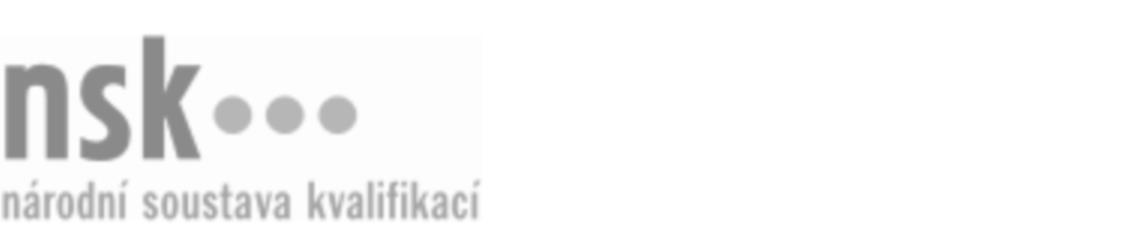 Kvalifikační standardKvalifikační standardKvalifikační standardKvalifikační standardKvalifikační standardKvalifikační standardKvalifikační standardKvalifikační standardVýrobce/výrobkyně pánských plášťů a bund (kód: 31-007-H) Výrobce/výrobkyně pánských plášťů a bund (kód: 31-007-H) Výrobce/výrobkyně pánských plášťů a bund (kód: 31-007-H) Výrobce/výrobkyně pánských plášťů a bund (kód: 31-007-H) Výrobce/výrobkyně pánských plášťů a bund (kód: 31-007-H) Výrobce/výrobkyně pánských plášťů a bund (kód: 31-007-H) Výrobce/výrobkyně pánských plášťů a bund (kód: 31-007-H) Autorizující orgán:Ministerstvo průmyslu a obchoduMinisterstvo průmyslu a obchoduMinisterstvo průmyslu a obchoduMinisterstvo průmyslu a obchoduMinisterstvo průmyslu a obchoduMinisterstvo průmyslu a obchoduMinisterstvo průmyslu a obchoduMinisterstvo průmyslu a obchoduMinisterstvo průmyslu a obchoduMinisterstvo průmyslu a obchoduMinisterstvo průmyslu a obchoduMinisterstvo průmyslu a obchoduSkupina oborů:Textilní výroba a oděvnictví (kód: 31)Textilní výroba a oděvnictví (kód: 31)Textilní výroba a oděvnictví (kód: 31)Textilní výroba a oděvnictví (kód: 31)Textilní výroba a oděvnictví (kód: 31)Textilní výroba a oděvnictví (kód: 31)Týká se povolání:Výrobce pánských plášťů a bundVýrobce pánských plášťů a bundVýrobce pánských plášťů a bundVýrobce pánských plášťů a bundVýrobce pánských plášťů a bundVýrobce pánských plášťů a bundVýrobce pánských plášťů a bundVýrobce pánských plášťů a bundVýrobce pánských plášťů a bundVýrobce pánských plášťů a bundVýrobce pánských plášťů a bundVýrobce pánských plášťů a bundKvalifikační úroveň NSK - EQF:333333Odborná způsobilostOdborná způsobilostOdborná způsobilostOdborná způsobilostOdborná způsobilostOdborná způsobilostOdborná způsobilostNázevNázevNázevNázevNázevÚroveňÚroveňPřijímání zakázek na výrobu pánských plášťů a bundPřijímání zakázek na výrobu pánských plášťů a bundPřijímání zakázek na výrobu pánských plášťů a bundPřijímání zakázek na výrobu pánských plášťů a bundPřijímání zakázek na výrobu pánských plášťů a bund33Konstruování střihů dílů a součástí pánských plášťů a bundKonstruování střihů dílů a součástí pánských plášťů a bundKonstruování střihů dílů a součástí pánských plášťů a bundKonstruování střihů dílů a součástí pánských plášťů a bundKonstruování střihů dílů a součástí pánských plášťů a bund33Modelování základních střihů pánských plášťů a bundModelování základních střihů pánských plášťů a bundModelování základních střihů pánských plášťů a bundModelování základních střihů pánských plášťů a bundModelování základních střihů pánských plášťů a bund33Sestavování střihových poloh pro oddělování dílů a součástí oděvůSestavování střihových poloh pro oddělování dílů a součástí oděvůSestavování střihových poloh pro oddělování dílů a součástí oděvůSestavování střihových poloh pro oddělování dílů a součástí oděvůSestavování střihových poloh pro oddělování dílů a součástí oděvů33Oddělování jednotlivých dílů a součástí oděvůOddělování jednotlivých dílů a součástí oděvůOddělování jednotlivých dílů a součástí oděvůOddělování jednotlivých dílů a součástí oděvůOddělování jednotlivých dílů a součástí oděvů33Volba technologického postupu ke zhotovování pánských plášťů a bundVolba technologického postupu ke zhotovování pánských plášťů a bundVolba technologického postupu ke zhotovování pánských plášťů a bundVolba technologického postupu ke zhotovování pánských plášťů a bundVolba technologického postupu ke zhotovování pánských plášťů a bund33Sešívání jednotlivých dílů a součástí pánských plášťů a bund a montáž výrobkůSešívání jednotlivých dílů a součástí pánských plášťů a bund a montáž výrobkůSešívání jednotlivých dílů a součástí pánských plášťů a bund a montáž výrobkůSešívání jednotlivých dílů a součástí pánských plášťů a bund a montáž výrobkůSešívání jednotlivých dílů a součástí pánských plášťů a bund a montáž výrobků33Obsluha speciálních šicích strojů při výrobě pánských plášťů a bundObsluha speciálních šicích strojů při výrobě pánských plášťů a bundObsluha speciálních šicích strojů při výrobě pánských plášťů a bundObsluha speciálních šicích strojů při výrobě pánských plášťů a bundObsluha speciálních šicích strojů při výrobě pánských plášťů a bund33Tvarování pánských plášťů a bundTvarování pánských plášťů a bundTvarování pánských plášťů a bundTvarování pánských plášťů a bundTvarování pánských plášťů a bund33Zkoušení rozpracovaných pánských plášťů a bundZkoušení rozpracovaných pánských plášťů a bundZkoušení rozpracovaných pánských plášťů a bundZkoušení rozpracovaných pánských plášťů a bundZkoušení rozpracovaných pánských plášťů a bund33Kontrola kvality při zhotovování pánských plášťů a bundKontrola kvality při zhotovování pánských plášťů a bundKontrola kvality při zhotovování pánských plášťů a bundKontrola kvality při zhotovování pánských plášťů a bundKontrola kvality při zhotovování pánských plášťů a bund33Seřizování šicích strojů při zhotovování pánských plášťů a bundSeřizování šicích strojů při zhotovování pánských plášťů a bundSeřizování šicích strojů při zhotovování pánských plášťů a bundSeřizování šicích strojů při zhotovování pánských plášťů a bundSeřizování šicích strojů při zhotovování pánských plášťů a bund33Předávání zakázek ve výrobě oděvů zákazníkůmPředávání zakázek ve výrobě oděvů zákazníkůmPředávání zakázek ve výrobě oděvů zákazníkůmPředávání zakázek ve výrobě oděvů zákazníkůmPředávání zakázek ve výrobě oděvů zákazníkům33Výrobce/výrobkyně pánských plášťů a bund,  29.03.2024 2:00:00Výrobce/výrobkyně pánských plášťů a bund,  29.03.2024 2:00:00Výrobce/výrobkyně pánských plášťů a bund,  29.03.2024 2:00:00Výrobce/výrobkyně pánských plášťů a bund,  29.03.2024 2:00:00Strana 1 z 2Strana 1 z 2Kvalifikační standardKvalifikační standardKvalifikační standardKvalifikační standardKvalifikační standardKvalifikační standardKvalifikační standardKvalifikační standardPlatnost standarduPlatnost standarduPlatnost standarduPlatnost standarduPlatnost standarduPlatnost standarduPlatnost standarduStandard je platný od: 21.10.2022Standard je platný od: 21.10.2022Standard je platný od: 21.10.2022Standard je platný od: 21.10.2022Standard je platný od: 21.10.2022Standard je platný od: 21.10.2022Standard je platný od: 21.10.2022Výrobce/výrobkyně pánských plášťů a bund,  29.03.2024 2:00:00Výrobce/výrobkyně pánských plášťů a bund,  29.03.2024 2:00:00Výrobce/výrobkyně pánských plášťů a bund,  29.03.2024 2:00:00Výrobce/výrobkyně pánských plášťů a bund,  29.03.2024 2:00:00Strana 2 z 2Strana 2 z 2